Wybory delegatów VIII kadencji samorządu pielęgniarek i położnych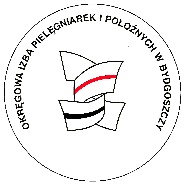 W związku ze zbliżającymi się wyborami delegatów VIII kadencji samorządu pielęgniarek i położnych, przypominamy o ustawowym obowiązku aktualizacji danych zawartych w okręgowym rejestrze pielęgniarek i położnych (m.in. miejsce zatrudnienia, zamieszkania, nazwisko).Pielęgniarki, pielęgniarze, położne, położni, zarejestrowani w Okręgowej Izbie Pielęgniarek 
i Położnych w Bydgoszczy, powinni zaktualizować swoje dane poprzez złożenie właściwego arkusza aktualizacyjnego w biurze OIPiP w Bydgoszczy, co pozwoli prawidłowo przydzielić daną osobę do odpowiednego rejonu wyborczego.Osoby, które nie zaktualizowały danych w rejestrze prowadzonym przez OIPiP 
w Bydgoszczy zostaną przydzielone do okręgu wyborczego, zgodnego z ostatnią aktualizacją. Pielęgniarki, pielęgniarze, położne, położni zamierzający uczestniczyć w zebraniu wyborczym w danym zakładzie pracy muszą znajdować się na liście właściwego rejonu wyborczego. W przypadku niezamieszczenia nazwiska na liście wyborczej placówki traci się prawo 
do uczestnictwa w zebraniu,  a tym samym prawo wyborcze.Zmiany w zakresie rejonu wyborczego (miejsce pracy lub zamieszkania, jak również nazwisko) należy zgłaszać w biurze OIPiP w Bydgoszczy, najpóźniej 14 dni przed planowanym zebraniem wyborczym.Informacja o rejonach wyborczych, miejscu, dacie i godzinie wyborów zostanie przekazana pracodawcom, pełnomocnikom, jak również zamieszczona na naszej stronie internetowej.  Podstawa prawna, dotycząca aktualizacji danych:Zgodnie z art. 46 Ustawy z dnia 15 lipca 2011r. o zawodach pielęgniarki i położnej (Dz. U. 
z 2018r. poz. 123 t.j. ze zm.), pielęgniarka i położna wpisane do Centralnego Rejestru Pielęgniarek 
i Położnych są obowiązane do niezwłocznego zawiadomienia właściwej okręgowej rady pielęgniarek
 i położnych o wszelkich zmianach danych objętych wpisem do tego rejestru (art. 44 ust. 1), nie później niż w terminie 14 dni od dnia ich powstania.Zgodnie z art 48 ust. 5 ww. ustawy, zmiany danych pielęgniarki i położnej wpisanych 
do rejestrów dokonuje się na podstawie pisemnego oświadczenia pielęgniarki lub położnej.